Группа М-2-19    ПМ.01. МДК.01.02 Преподаватель – Кандыба Наталья Николаевна, каб.306Литература:   1. В.А. Родичев «Тракторы»: учебник для НПО/ - 7-е изд., стер. -  М. ИЦ «Академия», 2018 г.                         2. Г.И. Гладов «Тракторы. Устройство и ТО»: учебник для НПО/  -  М. ИЦ    «Академия», 2018 г. Вопросы для выполнения теста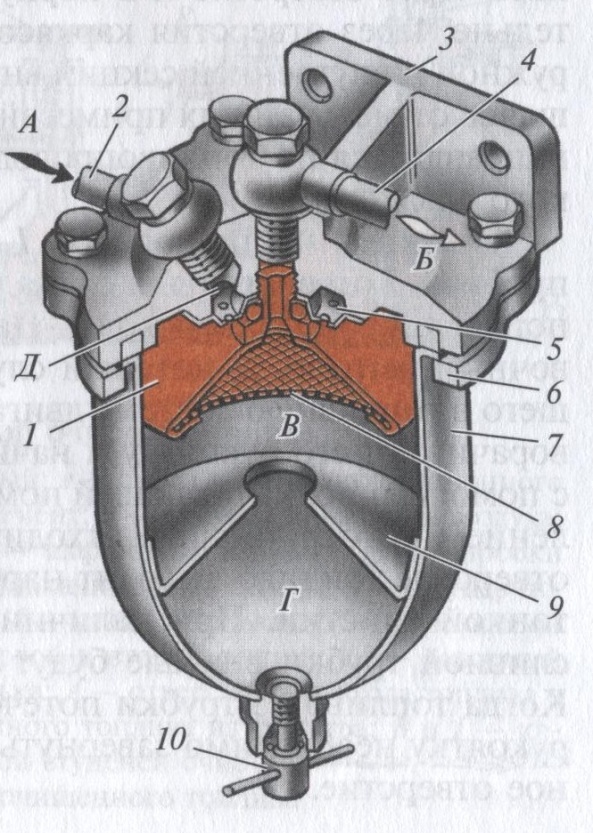 Перечислите виды тракторов по типу движителя.Какие из перечисленных тракторов относятся к тяговому классу 3: ДТ-75, К-701, Т-150, ЛТЗ-60, Т-16, МТЗ-80?Расшифруйте аббревиатуру: ВМТ.Перечислите классификацию двигателей по числу цилиндров в них.Какими буквами маркируют поршни и гильзы двигателя А-41?Назовите детали газораспределительного механизма обозначенные на рисунке цифрами: 3, 7, 12.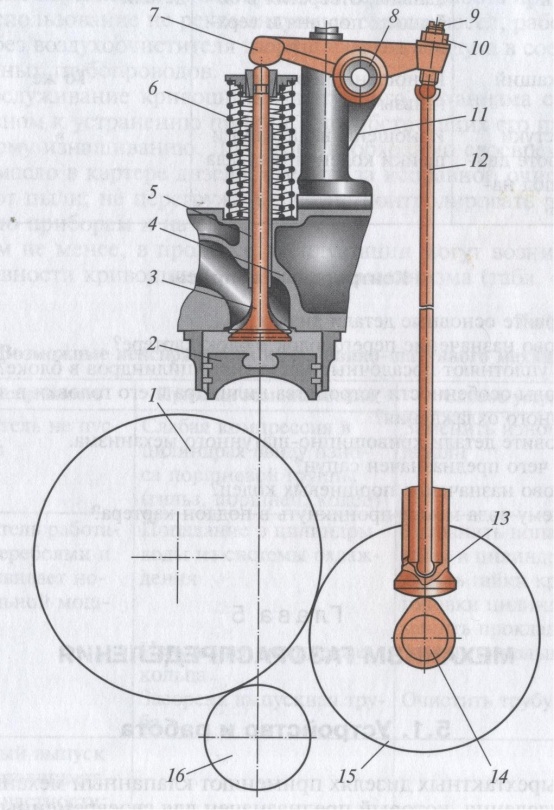 Назовите виды гильз, устанавливаемых на двигателях с жидкостным и воздушным охлаждением.Расшифруйте марку масла М 8 Г2Назовите части фильтра грубой очистки топлива, обозначенные на рисунке цифрами 1, 3 и 8.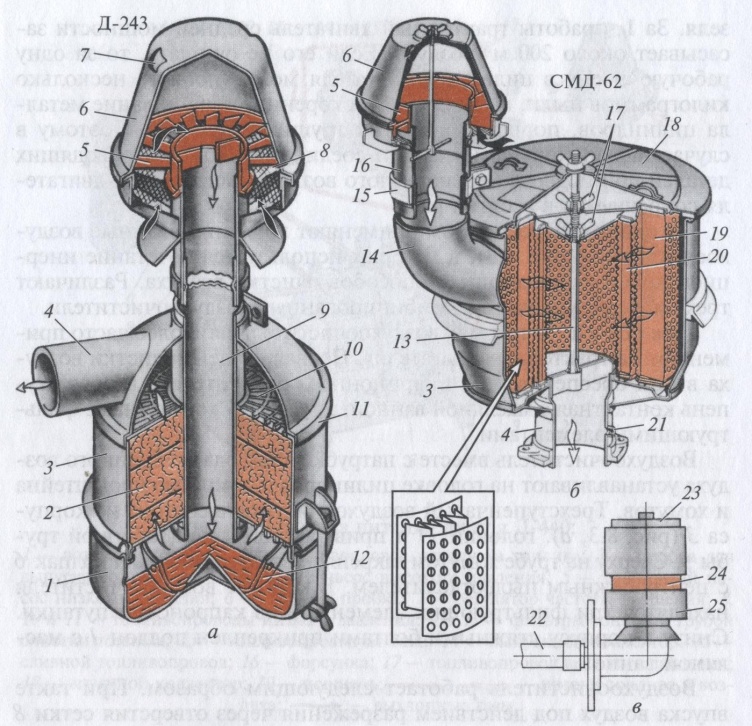                                                      10.  Назовите агрегат, изображенный на рисунке под буквой а,                                                                        перечислите его составные части, обозначенные цифрами 1, 2  и  5.Дата проведения занятияТема занятияОпорные понятияКонтрольные вопросыПорядок действия02.06.2020г.Системы пуска дизелей А-41, ЯМЗ-236.Способы пуска. Рабочий цикл пускового двигателя. Пусковой двигатель. Редуктор. Средства, облегчающие пуск двигателя. Неисправности системы пуска.Перечислите способы пуска. Поясните понятие «Рабочий цикл пускового двигателя». Опишите устройство пускового двигателя. Назовите средства, облегчающие пуск двигателя. Назовите неисправности системы пуска.1.Изучите тему занятия, используя опорные понятия.2. Пользуясь учебником В.А. Родичев «Тракторы»,  вспомогательной литературой сети интернет, а также онлайн - библиотекой техникума,  письменно ответьте на контрольные вопросы (можно в электронном виде).3. Сфотографируйте свой конспект и отошлите его фото или готовый электронный документ на адрес моей электронной почты nata.nikolaevna67@bk.ru.4. Жду ваши работы 02.06.2020года с 13-00 до 14-0002.06.2020г.Итоговое занятие  Итоговая контрольная    работа.Выполнить тест, предложенный ниже.Максимальное количество баллов – 30.1. Выполните предложенный ниже тест,  письменно ответьте на контрольные вопросы (можно в электронном виде).3. Сфотографируйте свой конспект и отошлите его фото или готовый электронный документ на адрес моей электронной почты nata.nikolaevna67@bk.ru.4. Жду ваши работы 02.06.2020года с 14-00 до 15-00